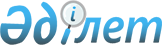 О ратификации Шестого дополнительного протокола к Уставу Всемирного почтового союзаЗакон Республики Казахстан от 18 марта 2002 года N 306.
     Ратифицировать Шестой дополнительный протокол к Уставу Всемирного 
почтового союза, совершенный в Пекине 15 сентября 1999 года.
     
     Президент
     Республики Казахстан 
                   Шестой дополнительный протокол к 
                  Уставу Всемирного почтового Союза
     
     Оглавление
     
     Статья
     
     I. (измененная статья 22)   Акты Союза
     II. (измененная статья 25)  Подписание, подтверждение подлинности     
                                 ратификации и другие формы одобрения      
                                 Актов Союза
     III. (измененная статья 29) Представление предложений
     IV.                         Присоединение к Дополнительному протоколу 
                                 и другим Актам Союза
     V.                          Вступление в силу и срок действия         
                                 Дополнительного протокола к Уставу        
                                 Всемирного почтового союза.
                   Шестой дополнительный протокол к 
                  Уставу Всемирного почтового Союза
 
     Полномочные представители Правительств стран-членов Всемирного 
почтового союза, собравшись на Конгресс в Пекине, на основании статьи 30, 
параграфа 2 Устава Всемирного почтового союза, принятого в Вене 10 июля 
1964 г., приняли, при условии ратификации, следующие изменения к 
упомянутому Уставу.
     Статья I
     (Измененная статья 22)
     Акты Союза
     
     1. Устав является основным актом Союза. Он содержит основные 
положения Союза.





          2. Общий регламент состоит из положений, обеспечивающих применение 
Устава и деятельность Союза. Он является обязательным для всех 
стран-членов.




          3. Всемирная почтовая конвенция, Регламент письменной корреспонденции 
и Регламент почтовых посылок включают общие правила, применяемые к 
международной почтовой службе, а также положения о службах письменной 
корреспонденции и почтовых посылок. Эти Акты являются обязательными для 
всех стран-членов.




          4. Соглашения Союза и их Регламенты регулируют службы, кроме служб 
письменной корреспонденции и почтовых посылок, между странами-членами, 
которые участвуют в них. Они являются обязательными только для этих стран.




          5. Регламенты, в которых содержатся правила применения, необходимые 
для выполнения Конвенции и Соглашений, утверждаются Советом почтовой 
эксплуатации с учетом решений Конгресса.




          6. В возможных Заключительных протоколах, прилагаемых к Актам Союза, 
о которых говорится в параграфах 3, 4, 5, содержатся оговорки к этим Актам.








          Статья II




          (Измененная статья 25)




          Подписание, подтверждение подлинности, ратификация и другие формы 




          одобрения Актов Союза








          1. Акты Союза, принятые на Конгрессе, подписываются полномочными 
представителями стран-членов.




          2. Подлинность Регламентов подтверждается Председателем и Генеральным 
секретарем Совета почтовой эксплуатации.




          3. Устав ратифицируется в возможно короткий срок подписавшими его 
странами.




          4. Одобрение других Актов Союза, кроме Устава, производится в 
соответствии с внутренними конституционными положениями каждой подписавшей 
страны.




          5. Если какая-то страна не ратифицирует Устав или не одобряет другие 
подписанные ею Акты, то Устав и другие Акты тем не менее остаются 
обязательными для стран, которые их ратифицировали или одобрили.





     Статья III 
     (Измененная статья 29) 
     Представление предложений 









          1. Почтовая администрация страны-члена имеет право представлять либо 
Конгрессу, либо в интервале между Конгрессами предложения, касающиеся 
Актов Союза, которые подписала ее страна.




          2. Однако предложения, касающиеся Устава и Общего регламента, могут 
представляться только Конгрессу.




          3. Кроме того, предложения, относящиеся к Регламентам, представляются 
непосредственно Совету почтовой эксплуатации, но они должны быть 
предварительно направлены Международным бюро всем Почтовым администрациям.





     Статья IV 





          Присоединение к Дополнительному протоколу и к другим Актам Союза      








          1. Страны-члены, которые не подписали настоящий Протокол, могут
присоединиться к нему в любое время.




          2. Страны-члены, которые являются участниками Актов, пересмотренных 
на Конгрессе, но которые их не подписали, обязаны присоединиться к ним к 
возможно короткий срок.




          3. Документы о присоединении, относящиеся к случаям, которых идет 
речь в параграфах 1 и 2, должны направляться Генеральному директору 
Международного бюро. Генеральный директор сообщает о них правительствам 
стран-членов.





     Статья V 





          Вступление в силу и срок действия Дополнительного протокола к Уставу 




          Всемирного почтового союза








          Настоящий Дополнительный протокол вступает в силу 1 января 2001 г. и 
остается в силе на неопределенное время.




          В удостоверение чего Полномочные представители Правительств 
стран-членов составили настоящий Дополнительный протокол, который будет 
иметь ту же силу и то же значение, как если бы его положения были включены 
в самый текст Устава, и подписали его в одном экземпляре, который будет 
передан на хранение Генеральному директору Международного бюро. Копия 
этого экземпляра будет передана каждой стороне Правительством страны места 
проведения Конгресса.




          Совершено в Пекине 15 сентября 1999 г.





(Специалист: Умбетова А.М.,
             Абрамова Т.М.)     


					© 2012. РГП на ПХВ «Институт законодательства и правовой информации Республики Казахстан» Министерства юстиции Республики Казахстан
				